Председательобластного профсоюзаПредседатель  Витебского  областного    работников госучреждений.совета   ветерановБООВ. __________________/Е.В. Нефёдова/            ____________________/С.И. Ольсевич/                                                                                                     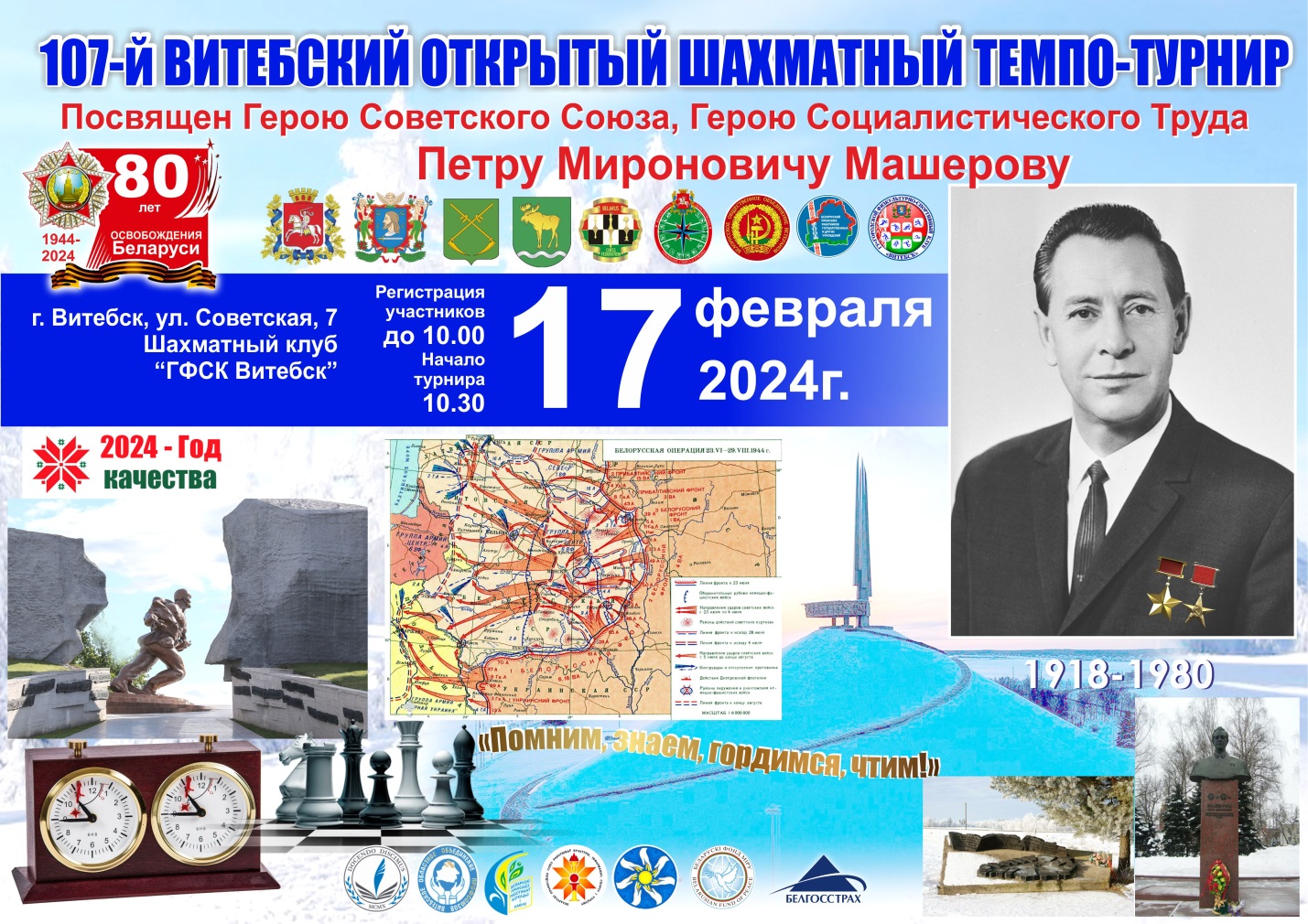 Положение оI07-ом Витебском открытом шахматном темпо-турнире, посвященном государственному и политическому лидеру БССР,Герою Советского Союза, Герою Социалистического труда Петру МироновичуМашерову.Витебский открытый лично-командный шахматный темпо-турнирпроводится в рамках Года качества, областных мероприятий, посвященных 80-летию освобождения Белоруссии от немецко-фашистских оккупантов, плана по взаимодействию в вопросах международного сотрудничества между общественными ветеранскими организациями Витебской области (Республика Беларусь) с регионами Российской Федерации. Календарный план проведения шахматных турниров на 2024 год утвержден 15.12.2023 г. управлением спорта и туризма, Главным управлением идеологической работы и по делам молодежи Витебского облисполкома, президиумом Витебского областного совета ветеранов БООВ, областным объединением профсоюзов и областными отраслевыми профсоюзами. 1.Цели и задачи:- сохранение памяти о государственном и политическом лидере БССР, Герое Советского Союза, Герое Социалистического труда Петре МироновичеМашерове.- популяризация шахмат, дальнейшее развитие их вколлективах учреждений Витебской области, других областях Республики Беларусь и Российской Федерации, повышение мастерства и квалификации шахматистов, определение сильнейших команд, а также шахматистов в личном зачете.- расширение и укрепление дружественных связей между славянскими народами Беларуси и России, городами героической  Славы.- пропаганда официально признанной государственной символики, геральдики, культурно-исторического и духовно-нравственного наследия Беларуси, привитие гражданам потребности в изучении истории, культуры, традиций.Гражданско-патриотическое воспитание потомков, детей и молодежи, на ярких примерах героизма, подвигов наших земляков и защитников Отечества.- демонстрация преемственности поколений, передача молодежи и детям знаний и опыта старших поколений, пропаганда здорового образа жизни и организация интеллектуального досуга граждан.2). Организаторы шахматного турнира:Общее руководство подготовкой и организацией соревнований осуществляют: Витебский областной совет Белорусского общественного объединения ветеранов, управление спорта и туризма Витебского ОИК, Витебская областная организация Белорусского профсоюза работников государственных и других учреждений, ДЮСШОР – 8, ГФСК «Витебск». Непосредственная организация проведения шахматного турнира возлагается на руководителя оргкомитета, главного судью и секретаря.  Главный судья соревнований –Пучков Андрей Иванович*Главный секретарь –  Козлов Леонид Владимирович*, с их согласия*3). Место и время проведения соревнования:  Турнир проводится 17.02.2024 г. (суббота) в 10.30 по адресу: г. Витебск ул. Советская 7, шахматный клуб ГФСК «Витебск». 4). Система проведения соревнований и квоты.А. Личный турнир с участием 60 шахматистов проводится в шести квалификационных спортивных и гендерно-возрастных группах (номинациях)* по швейцарской системе в 9 туров, в соответствии с Правилами шахмат ФИДЕ и турнирными правилами ЕШС. Контроль времени: 5 минут до конца партии с добавлением 3 сек за каждый ход, начиная с первого. С учётом количества заявившихся игроков, оргкомитетом могут быть приняты другие: система и регламент проведения турнира. *Общая квота для иногородних шахматистов других областей (городов) Республики Беларусь и Российской Федерации 20 чел, в том числе для РФ - 10. *Номинация образуется при участии в ней 10 и более шахматистов.Б.Командный зачет проводится по итогам личного турнира. Места команд-призеров определяются по сумме очков трех лучших участников от команды.5) Определение победителей:  А. Личный зачёт:            Победители и призёры определяются в шести спортивных и гендерно-возрастных номинациях из числа заявленных, при участии в них 10 и более шахматистов:- Главный турнир (гроссмейстеры, мастера и кандидаты в мастера спорта с рейтингом выше 1800 - без ограничений по возрасту).   - Ветераны-мужчины (родившиеся до 01.02.1964 г.), женщины (до 01.02.1959 г.)- Женщины (без ограничений возраста)- Юноши и дети до 10 лет (от 01.02. 2014  г.р. и младше)- Сельские шахматисты (сельские районы Витебской области)- Спортсмены-разрядники(I, II, III, IV разрядов и без разряда)** Подсчёт очков и дополнительные показатели:Итоговые места распределяются с учётом следующих дополнительных показателей в порядке убывания:а) Итог личной встречиб)  Коэффициент Бухгольца усечённыйв) Коэффициент Бухгольца  полныйг). Коэффициент БергераБ. Командный зачет:   а) Команда-победитель и команды-призеры определяются по наибольшей сумме набранных командных очков. В случае равенства их у нескольких команд, результат определяется по большему количеству очков, набранных лидерами команды (1, 2 место). *Команда состоит из игроков одного региона или отрасли(гендерно-возрастной группы).б) *Лучшая команда, представляющая сельские районы Витебской области (при участии не менее 5*команд) определяется по наибольшей сумме набранных командных очков в данной номинации. В случае равенства количества командных очков у нескольких команд, представляющих сельские районы, результат определяется по результату встречи между собой, большему количеству очков, набранных лидерами команды (1, 2 место).6). Награждение победителей:    А. Личный зачёт:                                     а) - Победитель Главного турнира  награждается спортивным кубком (призом), медалью, тематическим дипломом и сувениром, а призеры, занявшие 2 и 3 места – медалями,  дипломами и сувенирами. *Сувенирами награждаются также шахматисты, занявшие в Главном турнире места 4 - 5б) - Победители в номинациях № 2 - 6 награждаются спортивными кубками (призами), медалями, дипломами, сувенирами. Призеры в номинациях № 2 - 6, награждаются медалями, дипломами, сувенирами.* Сувениры в соответствии с  Положением выделяет оргкомитет, при условии создания призового фонда.**Игрок может получить в одной из номинаций только один спортивный кубок (приз), медаль, диплом, сувенир. *Номинация образуется при участии 10 и более шахматистов Б. Командный зачет: а) Команда-победитель награждается спортивным кубкоми командным дипломом а все шахматисты команд-призеров награждаются персональными медалями и дипломами(при условии участия в турнире не менее 15 команд)**Команда-победитель, представляющая сельские районы Витебской области награждается спортивным кубком и командным дипломом, а все ее шахматисты награждаются персональными медалями идипломами(при условии участия в турнире не менее 5*сельских команд). 7. Порядок оформления заявки на участие:Квота для иногородних участников из регионов Республики Беларусь и Российской Федерации: В турнире могут принимать участие в любой из номинаций иногородние игроки районов (городов) Беларуси и Российской Федерации, других стран (в пределах общей для них квоты (20), в том числе для россиян10 чел. Предварительно информируют оргкомитет об участии до 09.02.24 г., включительно). В случае подачи  заявок более, чем от 60 спортсменов и конкурса среди заявившихся игроков, преимущество на участие в турнире имеют претенденты, независимо от их рейтинга и званий, подавшие заявку ранее. После регистрации 60 заявок их прием будет прекращён.- К участию в соревновании допускаются игроки, имеющие допуск врача на основании своевременно поданной в оргкомитет персональной и командной заявки. В заявке указываются: ФИО, точная дата рождения (для отнесения к конкретной номинации при подведении итогов турнира), страна, регион, название и состав команды,спортивное звание, разряд каждого.- Заявка на участие в темпо-турнире иногородними направляется по электронной почте или по факсу до 09.02.24 г., включительно* в Витебский областной совет ветеранов БООВ  по адресу: 210010, г. Витебск, ул. Правды 18, каб. 20 (персональное дополнительное поименное уточнение состава команды до 12.02.24 г., включительно). Тел/факс: (8-0212) 63-68-67, электронная почта областного совета ветеранов (Лещинский Михаил Александрович). Игроки, проживающие в г. Витебске, подают заявку до 09.02.24 г. в  оргкомитет,  ГФСК «Витебск», ДЮСШОР 8. - Оргкомитетом в день турнира 17.02.24 г. (суббота) с 8.30 до 10.00по месту проведения (ул. Советская 7)проводитсяперерегистрация шахматистов, подавших заявкисвоевременно. Тематическая викторина среди участников турнира на тему 80 -летия освобождения Республики Беларусь от немецко-фашистских оккупантов, жизни и деятельности П.М. Машеровапроводится в 10.00, торжественное открытие – 10.25, начало турнира - 10.30. Опоздавшим игрокам к началу турнира, в первом туре засчитывается поражение, после объявления второго тура к турниру они не допускаются.8). Финансирование расходов:- Приобретение 6 кубков (спортивных призов) и9 медалей (сельские районы), гравирование 9кубков и 30 медалей, разработка и изготовление 30 тематических дипломов, 3 афиш финансируется Витебской областной организацией БООВ; - Приобретение 30 медалей для награждения призеров главного турнира, победителей и призеров по номинациям в личном зачете, шахматистов команд-призеров, питание судей (6) финансируется отделом спорта и туризма Витебского облисполкома;- Приобретение 4 кубков для награждения команд-призеров турнира финансируется Витебской областной организацией Белорусского профсоюза работников государственных и других учреждений.- Медицинское обслуживание финансируется управлением спорта и туризма Витебского облисполкома, ГФСК «Витебск»;- Проезд и питание участников турнира (командировочные расходы) финансируются за счет средств командирующих организаций региона.*  * Отраслевые профсоюзы при возможности оказывают содействие своим иногородним участникам турнира из районов области (по принадлежности к отраслевому профсоюзу) в возмещении командировочных расходов.** Для гарантирования создания призового денежного фонда возможен турнирный взнос(его организацией занимается оргкомитет из числа участников)*.9. Противоэпидемические мероприятия (*в случае введения медицинских ограничений), коллективная и личная безопасность: -  К турниру допускаются только здоровые спортсмены, участники без видимых признаков простудных заболеваний и повышенной температуры. Соблюдение участниками противоэпидемических мер строго обязательно. Оргкомитет сообщает о наступлении неблагоприятной эпидемиологической обстановки.                                - Коллективная и личная безопасность спортсменов на все время от убытия на турнир, самого участия в турнире, до полного возвращения их с турнира, контроль  состояния здоровья и соблюдения участниками команды санитарных мер безопасности возлагается персонально на самих участников и на старших команды, закрепленных от региона (города) Республики Беларусь, Российской Федерации.- На всех участников турнира, сопровождающих команду и болельщиков (гостей), распространяется общепринятые нормы законодательства Республики Беларусь, касающиеся пребывания в общественных местах и другие. *Спортсмены, зарегистрированные в качестве участников турнира, принимают на себя обязательство соблюдать порядок во время проведения турнира, этические нормы общения со СМИ и дают согласие на ведение теле-фото-съемки (в установленном порядке), размещение в СМИ обзорных статей и фото.     10. Протесты. На техническом совещании перед началом первого тура избираются апелляционный комитет, который состоит из трех человек. Участники турнира могут подавать протесты, если считают, что были нарушены правила или совершена судейская ошибка. В этом случае, в течение не более 5 минут после окончания партии, подается письменный протест главному судье соревнований, который фиксирует время окончания партии и подачи протеста, а затем передает его в апелляционный комитет. Протест по итогам турнира принимается не позднее 30 минут после его завершения. Одновременно с протестом вносится залог в размере 30 бел.рублей. В случае, если протест удовлетворен, залог возвращается. В случае отклонения протеста деньги поступают на счет оргкомитета турнира для формирования призового фонда последующих турниров. Решение апелляционного комитета является окончательным. - Несвоевременно поданные, не зафиксированные в протоколе и, не обеспеченные залогом протесты не рассматривается.- Не принимаются к рассмотрению протесты на результаты жеребьевки и итоговое распределение мест в турнире, в соответствии с критериями, установленными Положением, за исключением протестов, связанных с техническими ошибками.Не подлежат опротестованию поражения, засчитанные за звонок мобильного телефона, опоздание на тур. Оргкомитет      Тел/факс:(8-0212)63-68-67/Лещинский Михаил Александрович/